Jaki prezent dla klienta biznesowego wybrać?W naszym artykule podpowiadamy prezent dla klienta biznesowego wybrać oraz gdzie możemy go kupić. Czytaj o tym w naszym artykule.Prezent dla klienta biznesowego - co kupić?Jaki prezent dla klienta biznesowego kupić? Dlaczego warto zadbać o upominki dla ważnych klientów firmy? Czytaj w naszym artykule.Dlaczego warto zadbać o prezenty dla kluczowych klientów?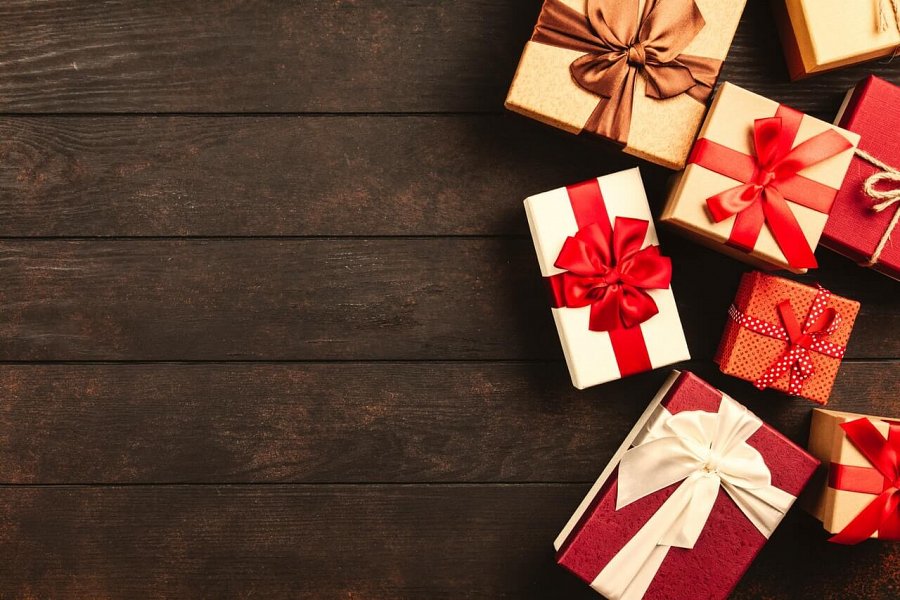 Jeżeli jesteśmy firmą która ceni sobie długotrwałe relacje z klientem z pewnością wpadniemy na pomysł by obdarować kluczowych klientów biznesowych upominkami na wszelakie okazje na przykład Boże Narodzenie bądź też rozpoczęcie Nowego Roku. Prezent dla klienta biznesowego to dobry sposób na zakomunikowanie danemu klientowi, iż jest ważny dla firmy a jednocześnie na to, by utrzymać dobre relacje.Prezent dla klienta biznesowego - pomysłyA jaki prezent dla klienta biznesowego będzie odpowiedni? Jeżeli nie dysponujemy zbyt dużym budżetem możemy zdecydować się na wszelkiego rodzaju niewielkie gifty. Na przykład takie jak prostokątne czy też owalne przypinki lub wpinki reklamowe z ciekawą sentencją, bądź też grafiką. Innym pomysłem będą magnesy lub lusterka kieszonkowe. Gdzie możemy zamówić takie prezenty? Warto zapoznać się z działalnością firmy przypina, która umożliwia samodzielne zaprojektowanie przypinki lusterka czy magnesu.